                           Администрация Ермаковского районаПРЕСС-РЕЛИЗ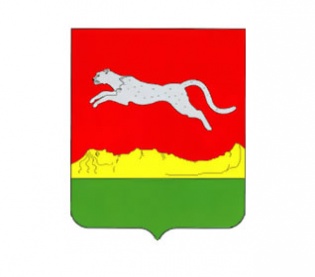 Могут ли собственники по собственной инициативе принимать решения о проведении работ по капитальному ремонту до наступления сроков определенных региональной программой? Как это отразится на размере обязательного взноса на капитальный ремонт?Проведение капитального ремонта общего имущества в МКД осуществляется на основании решения общего собрания собственников помещений в МКД.Собственники помещений в МКД в любое время вправе принять решение о проведении капитального ремонта общего имущества в МКД по предложению лица, осуществляющего управление МКД или оказание услуг и (или) выполнение работ по содержанию и ремонту общего имущества в МКД, регионального оператора либо по собственной инициативе.Решением общего собрания собственников помещений в МКД о проведении капитального ремонта общего имущества в этом доме должны быть определены или утверждены:1) перечень работ по капитальному ремонту;2) смета расходов на капитальный ремонт;3) сроки проведения капитального ремонта;4) источники финансирования капитального ремонта.Минимальный размер взноса на капитальный ремонт общего имущества в МКД устанавливается субъектом РФ. Собственники помещений в МКД могут принять решение об установлении взноса на капитальный ремонт в размере, превышающем минимальный размер такого взноса, установленный субъектом РФ.Согласно пункту 4 статьи 181 ЖК РФ в случае, если до наступления установленного региональной программой капитального ремонта срока проведения капитального ремонта общего имущества в МКД были выполнены отдельные работы по капитальному ремонту общего имущества в данном доме, предусмотренные региональной программой капитального ремонта, оплата этих работ была осуществлена без использования бюджетных средств и средств регионального оператора и при этом в порядке установления необходимости проведения капитального ремонта общего имущества в МКД повторное выполнение этих работ в срок, установленный региональной программой капитального ремонта, не требуется, средства в размере, равном стоимости этих работ, но не свыше чем размер предельной стоимости этих работ, засчитываются в порядке, установленном законом субъекта РФ, в счет исполнения на будущий период обязательств по уплате взносов на капитальный ремонт собственниками помещений в МКД формирующих фонды капитального ремонта на счете, счетах регионального оператора.